MQLOnline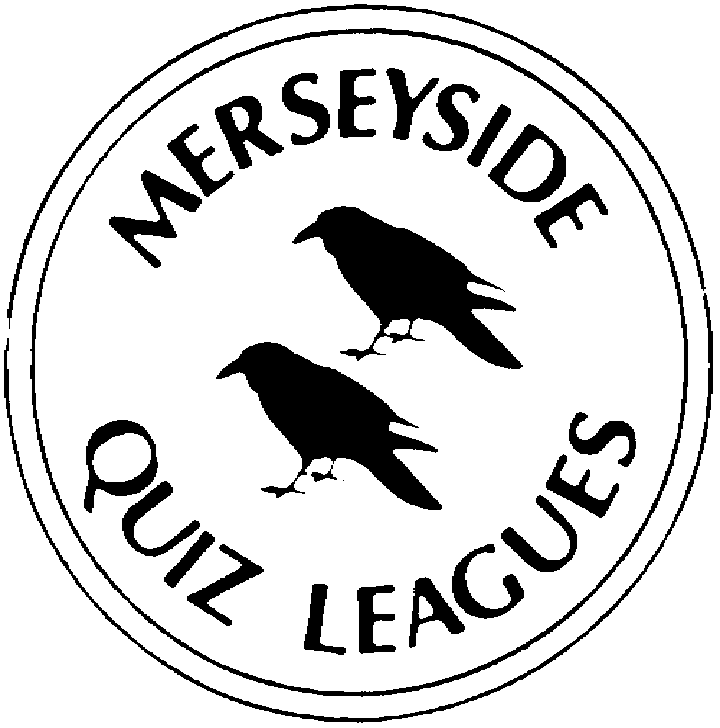 The rest of this page has been deliberately left blankRound 1Round 2Round 3Round 4Round 5Round 6Round 7Round 8Spare QuestionsMQLOnlineQuestions set byCorrect as at   XXXX1a1b2a2b3a3b4a4b1a1b2a2b3a3b4a4b1a1b2a2b3a3b4a4b1a1b2a2b3a3b4a4b1a1b2a2b3a3b4a4b1a1b2a2b3a3b4a4b1a1b2a2b3a3b4a4b1a1b2a2b3a3b4a4b1234